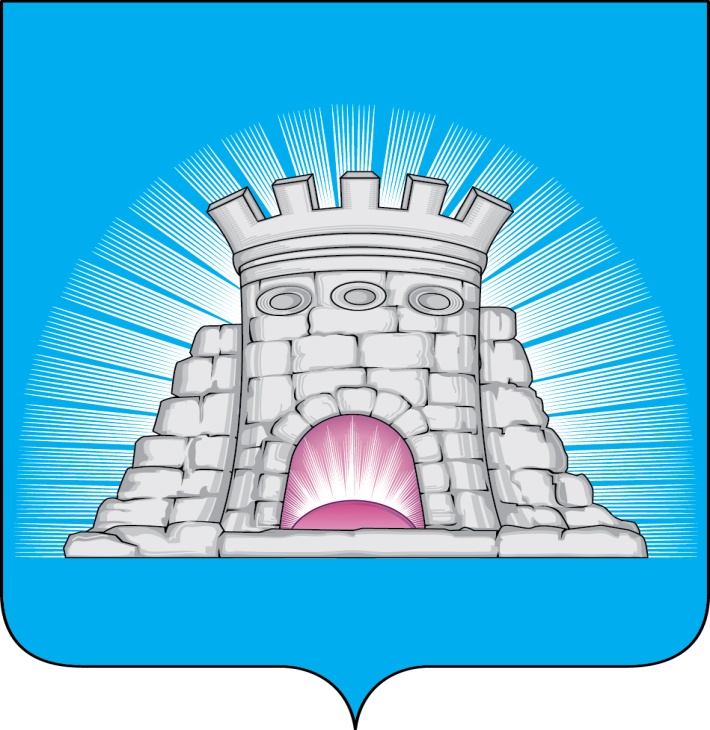                                ПОСТАНОВЛЕНИЕ                                                03.03.2020        №   312/3г.Зарайск                            О внесении изменений в  постановление и.о. главы                             городского округа Зарайск Московской области                            от 22.10.2018 № 1867/10 «Об организации                            деятельности Антитеррористической комиссии                            городского округа Зарайск Московской области»     В связи с изменением кадрового состава, а также во исполнение решения председателя Антитеррористической комиссии Московской области от 04.10.2018 № 1 (письмо от 09.10.2018 № Исх-7270/09-05-02)                                                П О С Т А Н О В Л Я Ю      1. Внести изменения в постановление и.о. главы городского округа Зарайск Московской области от 22.10.2018 № 1867/10 «Об организации деятельности Антитеррористической комиссии городского округа Зарайск Московской области» (далее-постановление), изложив приложения №1,3,4 к постановлению в новой редакции (прилагаются).      2. Назначить секретарем антитеррористической комиссии городского округа Зарайск Московской области эксперта отдела по гражданской обороне, предупреждению и ликвидации чрезвычайных ситуаций и антитеррористической деятельности администрации городского округа Зарайск Кашликову Оксану Михайловну.      3. Сектору по взаимодействию со СМИ администрации городского округа Зарайск Московской области разместить настоящее постановление на официальном сайте администрации городского округа Зарайск Московской области (https://zarrayon.ru/).Глава городского округа В.А. Петрущенко                                                                                        Приложение №1 Утверждено                                                                                                                                                                                                постановлением главы городского                                                                                                                                                                                        округа Зарайск  Московской области                                                                                                                            от 03.03.2020 № 312/3                                                                                                                                   Составантитеррористической комиссиигородского округа Зарайск Московской области (далее – Комиссия)    Петрущенко Виктор Анатольевич – глава городского округа Зарайск, председатель Комиссии;    Гаврилин Юрий Анатольевич – начальник 1 отделения 4 окружного отдела УФСБ по г. Москве и Московской области, заместитель председателя Комиссии (по согласованию);    Белкина Елена Алексеевна – председатель Совета депутатов городского округа Зарайск Московской области;    Стекольников Алексей Борисович – начальник ОМВД России по городскому округу Зарайск (по согласованию);    Какаев Андрей Александрович – начальник 59 ПСЧ ФПС ГПС ГУ МЧС России по Московской области (по согласованию);члены комиссии:1. Егоров Владимир Вячеславович – директор МКУ «ЕДДС городского округа Зарайск» (по согласованию);2. Ивлев Александр Анатольевич – заместитель начальника ТОУ Роспотребнадзора по Московской области в г. Коломна, Зарайском, Коломенском, Луховицком и Озерском районах (по согласованию); 3. Кочергаева Лидия Алексеевна – первый заместитель главы администрации городского округа Зарайск;4. Комм Владимир Борисович – начальник управления образования администрации городского округа Зарайск;5. Макаров Николай Владимирович – главный врач ГБУЗ МО «Зарайская ЦРБ» (по согласованию);6. Маркова Ольга Евгеньевна – председатель комитета по культуре, физической культуре, спорту, работе с детьми и молодежью администрации   городского округа Зарайск;7. Маркович Валерия Вячеславовна – заместитель главы администрации городского округа Зарайск по социальным вопросам;8. Поликарпова Ирина Юрьевна – начальник отдела по ГО, ЧС и АТД администрации городского округа Зарайск;9. Простоквашин Александр Александрович – заместитель главы администрации городского округа Зарайск по ЖКХ;10. Резкин Сергей Алексеевич – заместитель начальника Каширского территориального управления силами и средствами ГКУ МО «Мособлпожспас» по Зарайскому району (по согласованию);11. Сафонов Николай Николаевич – заместитель начальника Каширского ОВО-филиала ФГКУ «УВО ВНГ России по Московской области» полковник полиции (по согласованию);12. Семенов Андрей Николаевич – сотрудник 4 окружного отдела УФСБ по г. Москве и Московской области (по согласованию);13. Сергеева Галина Владимировна - начальник Зарайского управления социальной защиты населения (по согласованию);14. Сухоцкий Геннадий Александрович – заместитель главы администрации городского округа Зарайск по безопасности;15. Филиппов Алексей Николаевич – директор МУП «ЕСКХ Зарайского района» (по согласованию);16. Шолохов Андрей Вячеславович – заместитель главы администрации городского округа Зарайск по градостроительной деятельности;17. Шотин Дмитрий Владимирович – начальник отдела надзорной деятельности   и профилактической работы по городскому округу Зарайск Управления надзорной деятельности и профилактической работы ГУ МЧС России по Московской области (по согласованию).                                                                                        Приложение № 3 Утверждено                                                                                                                                                                                                постановлением главы городского                                                                                                                                                                                        округа Зарайск  Московской области                                                                                                                            от 03.03.2020 № 312/3                                                                                                                                   Составрабочей группы при антитеррористической комиссиигородского округа Зарайск Московской области по проведению обследований (проверок) антитеррористической защищенности потенциальных объектов вероятных террористических посягательств и мест массового пребывания людей (далее – Рабочая группа)Сухоцкий Геннадий Александрович – руководитель Рабочей группы, заместитель главы администрации городского округа Зарайск по безопасности.Поликарпова Ирина Юрьевна – заместитель руководителя Рабочей группы, начальник отдела по ГО, ЧС и АТД администрации городского округа Зарайск. Кашликова Оксана Михайловна – секретарь антитеррористической комиссии,   эксперт отдела по ГО, ЧС и АТД администрации городского округа Зарайск.ЧЛЕНЫ   РАБОЧЕЙ ГРУППЫ:Рубцов Андрей Анатольевич – заместитель начальника полиции ОМВДРоссии по городскому округу Зарайск по охране общественного порядка (по согласованию).Семенов Андрей Николаевич – сотрудник 4 окружного отдела УправленияФСБ по г. Москве и Московской области (по согласованию).Гребёнкин Дмитрий Алексеевич – командир взвода Каширского ОВО-филиала ФГКУ «ОВО ВНГ России по Московской области» (по согласованию).                                                                                        Приложение № 4 Утверждено                                                                                                                                                                                                 постановлением главы городского                                                                                                                                                                                        округа Зарайск  Московской области                                                                                                                            от 03.03.2020 № 312/3                                                                                                                                   Составаппарата антитеррористической комиссиигородского округа Зарайск Московской области (далее – Комиссия)Поликарпова Ирина Юрьевна – начальник отдела по ГО, ЧС и АТД администрации городского округа Зарайск. Кашликова Оксана Михайловна – эксперт отдела по ГО, ЧС и АТД администрации городского округа Зарайск.                                                                                                                                 003066